\Інформаційний моніторинг проведеної роботи відділами контролю в сфері насінництва та розсадництва терорганів Держпродспоживслужби за період 03.02 - 07.02.2020 р.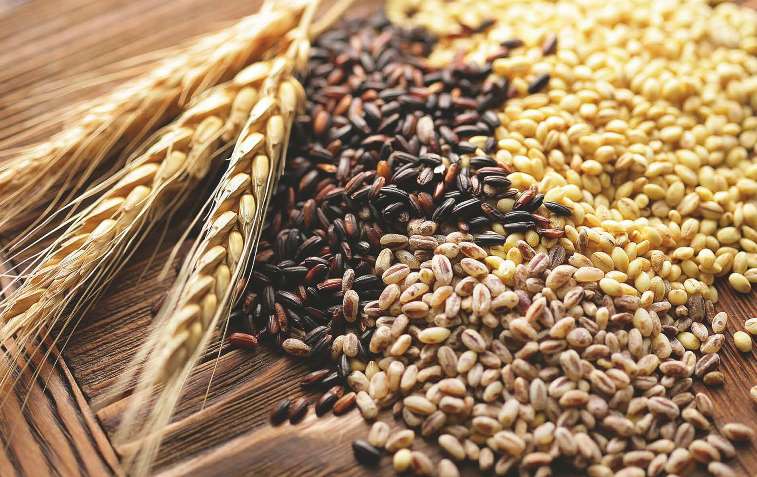 Відділами контролю в сфері насінництва та розсадництва управлінь фітосанітарної безпеки терорганів Держпродспоживслужби проведена роз’яснювальна робота серед 276 суб’єктів господарювання, сільськогосподарських виробників, реалізаторів насіння та споживачів, підготовлено та розміщено підготовлено та розміщено 21 стаття, які опубліковані на офіційних веб-сайтах,  9 статей в печатних ЗМІ.Відділами контролю в сфері насінництва та розсадництва надавалась методична та консультативно-роз’яснювальна робота, проводилось роз’яснення щодо відбору середніх проб насіння озимих культур для визначення посівних якостей, ведення насінницької документації, в яких лабораторіях можна якісно перевірити насіння та садивний матеріал, а також надавалися рекомендації щодо вимог до придбання якісного сертифікованого насіння та садивного матеріалу.В ході проведеної роз’яснювальної роботи спрямованої на попередження правопорушень законодавства України у сфері охорони прав на сорти рослин статті 7 Закону України «Про охорону прав на сорти рослин» та статей 15, 17, Закону України «Про насіння та садивний матеріал». Також  акцентували увагу щодо запобігання поширення контрафактного насіння при здійсненні реалізації та зберігання насіння та садивного матеріалу. Здійснення реалізації  проводиться за наявності  супровідних документів, що засвідчують якість насіння, а саме «Довідки про сортові і посівні якості насіння» в якій міститься така інформація: назва підприємства, адреса де придбано насіння, культура, сорт/гібрид, рік врожаю, номер партії, схожість, чистота, вологість, походження насіння, термін дії сертифікату, на основі якого здійснювалась перевірка посівних якостей насіння. За умови, коли насіння власного виробництва, дані про партію вказуються у «Сертифікаті», що засвідчує його посівні якості. Ці документи, повинні зберігатись за місцем торгівлі протягом строку чинності документів за результатами аналізу щодо посівних якостей та пред’являтися за вимогою. Використання і реалізація насіння, яке не забезпечене супровідними документами про їх походження та якість – забороняється. Згідно із ст. 22 Закону України «Про насіння і садивний матеріал» у разі порушення гарантій суб’єкт насінництва та розсадництва несе відповідальність згідно із законом.Проведено 2 планові заходи державного нагляду (контролю) суб’єктів господарювання у Хмельницькій області  в Подільському державному аграрному університеті Кам’янець – Подільського району на предмет дотримання вимог чинного законодавства в сфері насінництва і розсадництва, дотримання вимог законодавства у сфері щодо сільськогосподарських рослин під час створення, дослідження та практичного використання ГМО у відкритих системах на підприємствах,  установах та організаціях агропромислового комплексу, дотримання вимог  законодавства у сфері охорони прав на сорти рослин де за результатами перевірки складено акт відповідно до переліку питань порушень не виявлено.В Чернігівській області   ПРАТ «Насіння Чернігівщини» м. Чернігів на предмет дотримання вимог чинного законодавства в сфері насінництва і розсадництва та у сфері охорони прав на сорти рослин де за результатами перевірки було виявлено порушення, складено акт відповідно до переліку питань та винесено припис.           Проведено круглий стіл – наради в Донецькій та Луганській  області з метою ознайомлення з порядком проведення заходів державного нагляду (контролю) у сфері насінництва та розсадництва, охорони прав на сорти рослин, ГМО що використовуються у відкритих системах (суб’єктами господарювання, які займаються виробництвом, заготівлею, обробкою, розмноженням, зберіганням, реалізацією і використанням насіння та садивного матеріалу рослин).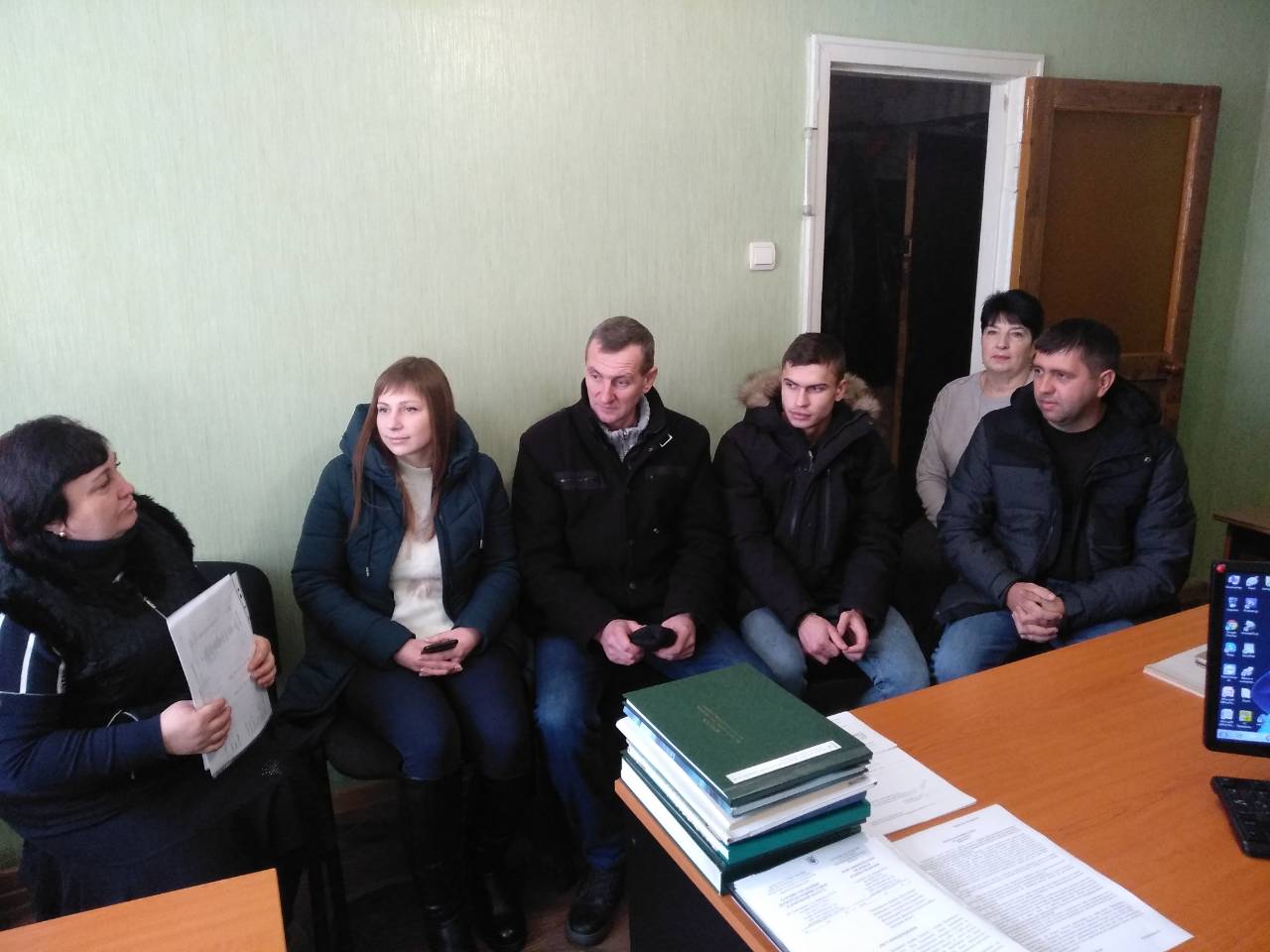 